RENATO RENATO.362313@2freemail.com 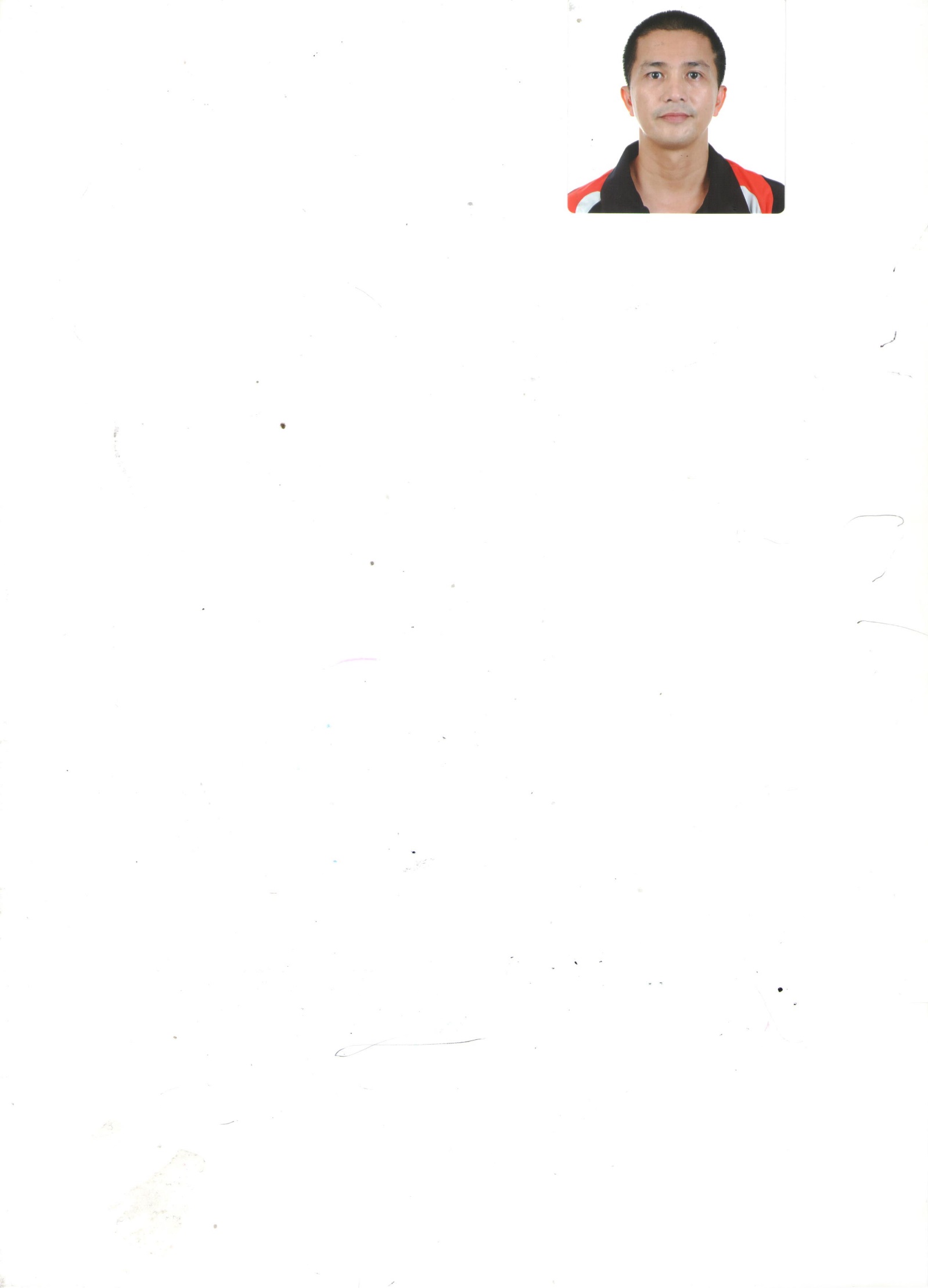 ADDRESSAbu DhabiUnited Arab EmiratesCOMPETENCIESHighly efficient, dedicated and industrious professional with strong interpersonal, training and communication skill. Excellent customer service skillsGood in multi task and work under pressureManagement, training and motivational skillsFast learner and can work with minimal supervisionExcellent in Microsoft office applicationLANGUAGES KNOWNEnglish , Arabic & TagalogPERSONAL DATA             Age                :  42             Gender          :  Male             Nationality    :  Filipino             Civil Status    :  Married             Visa status     : Employment CAREER OBJECTIVE To secure a position with a stable and profitable organization, where I can be a member of a team and utilize my knowledge, skills and experience to the fullest and contribute to the overall wellness of the company.WORK EXPERIENCESENIOR STOREKEEPER / TECHINICAL ASSISTANTGULF MARINE SERVICES Offshore ContractorMussafah, Abu Dhabi, UAEJuly  2014 – PresentSTORE KEEPERSupervises the maintenance and general housekeeping of the store.Organizes and oversees the movement of company purchased materials and equipment’s within the yard/stores.Monitors and verifies goods received against company purchase and work orders.Oversees all material holding and storage arrangement ensuring where appropriate shelf life’s etc. are maintained within the guidelines and standards set by the company or by the supplier/vendor.Supervises and checks delivery notes when sending materials / supplies / equipment’s to the vessels, ensuring that all required paperwork, i.e gate passes are issued.Handles a proper record / inventory of items available in the main store and in outside storage areas. Maintains minimum stock levels of consumables.Ensures timely delivery of materials to vessels and site.Receives materials from suppliersChecks and verifies goods received against company purchase orders.Prepares delivery notes when sending the supplies to the vessels.Arranges transport to deliver the materials on various locationsMaintains a proper record and inventory of items available in the storeKeep precise track of all materials orders/delivery items.TECHNICAL ASSISTANTProviding general administrative support to the Project Team.Administrate and control the electronic documentation (drawings, certificates, reports, manuals etc.) of all GMS vessels. Transmittal of documents required by other departments/Vendor/Clients on a day to day basis.  Receive and store the incoming documents in the system.Printing/maintaining a hard copy of all the documents for E-Class and K-Class Barges and store file in the Technical / Project Library.Abide with the international and company’s HSE standards.Observe teamwork.Work in professional manner and show respect to company stakeholders at all times.Support the achievement of quality and delivery of excellent performance in the company.Be creative in continuous improvement and fast resolutions of challenges.Must be available for support on weekends/holidays as the need arises.Working longer than regular office hours in providing urgent support.PROPERTY MANAGERENCLAVESMARTS COMMUNITY SOLUTIONS MANAGEMENT	October  2006 – May 2013	Area: Pharmacy and Supplies	Job Descriptions:Establishes rental rate by surveying local rental rates; calculating overhead costs, depreciation, taxes, and profit goals.Attracts tenants by advertising vacancies; obtaining referrals from current tenants; explaining advantages of location and services; showing units.Contracts with tenants by negotiating leases; collecting security deposit.Accomplishes financial objectives by collecting rents; paying bills; forecasting requirements; preparing an annual budget; scheduling expenditures; analyzing variances; initiating corrective action.Maintains property by investigating and resolving tenant complaints; enforcing rules of occupancy; inspecting vacant units and completing repairs; planning renovations; Enforces occupancy policies and procedures by confronting violators.Prepares reports by collecting, analyzing, and summarizing data and trends.Accomplishes organization goals by accepting ownership for accomplishing new and different requests; exploring opportunities to add value to job accomplishments.PHILIPPINE PIZZA INC. (PIZZA HUT)Araneta Avenue. PhilippinesOctober 2001 – October 2005Management TraineeProvide customers with high quality products, excellent service, and with a clean and pleasing atmosphere.Plans, organizes and controls the restaurant resourcesAnalyzes reports as to the causes of variances and the possible effects that these variances would bring to the restaurant’s performance.Supervise that restaurant’s controllable are met.Handles and controls labor management system. Assist and supervise in local store marketing and other marketing services, such as leaf-letting, blitzing, and doing marketing tie-ups with other establishments.Supervise and assist in providing customer excellence and serving the highest quality productsEnsure accurate inventory of all perishable and non-perishable items.Supervise in floor management for both service area and production areaSTOREKEEPERARIBAIN OIL CO., HOSPITALAl Khafji, Saudi ArabiaFebruary 2000– August 2002Processing General Purchase requests based on requirements of the hospital.Coordination with Hospital Management, Director of Nursing, and all other Department Heads to update stocks and other regulatory systems.Preparing all necessary documentation in Bulk Store/Warehouse and issuing all the materials assigned under his responsibilities on proper authorization of supply requisition.Safekeeping and monitoring the stock and giving proper information at least two months prior to Procurement Supervisor/Department Head for purchasing. Preparing inventory (physical count) list of the materials assigned under his responsibilities quarterly and submitting the report to Department Head and filing same copy of inventory list at Bulk Store/Warehouse.Inventory Controls existing stocks and materials managementReceive and check the materials from suppliers. Keeps record of received, issued and expired/damaged materials. Maintains general supervision over the wards/department and ensures to department head that all materials are properly stocked for 10 days at wards /department as mentioned in their requisitions.Updates the stocks and submits the report to the Audit Office at the end of the year.Inspect Store Materials according to the Stock Number and Location.EDUCATIONAL BACKGROUNDAssociate in  Marine TransportationPhilippine Maritime InstituteYear: 1990 - 1993